           КАРАР                                                                                           РЕШЕНИЕ« 14 »  апрель  2021 йыл    	№  158                            « 14 » апреля 2021 годаО внесении изменений в решение Совета сельского поселения Ирсаевский сельсовет муниципального района Мишкинский район Республики Башкортостан от «19» ноября  2019 № 26 «Об установлении земельного налога» (в ред. от 26.11.2020 г. № 118 )  на территории сельского поселения Ирсаевский сельсовет муниципального района Мишкинский район Республики БашкортостанВ соответствии с Федеральным законом от 6 октября 2003 года № 131-ФЗ «Об общих принципах организации местного самоуправления в Российской Федерации», Налоговым кодексом Российской Федерации, распоряжением Главы Республики Башкортостан от 1 апреля 2020 года № РГ – 119 «О первоочередных мерах по повышению устойчивости экономики Республики Башкортостан с учетом внешних факторов, в том числе связанных с распространением новой коронавирусной инфекции», руководствуясь пунктом 2 части 1 статьи 3 Устава сельского поселения Ирсаевский сельсовет муниципального района Мишкинский район Республики Башкортостан двадцать восьмого созыва РЕШИЛ:1. Внести в решение Совета сельского поселения Ирсаевский сельсовет муниципального района Мишкинский район Республики Башкортостан от «19» ноября 2019 № 26 «Об установлении земельного налога» (в ред. от 26.11.2020 г. №118) следующие изменения:1.1. пункт 3 с подпунктом 1, исключить из данного решения.1.2. пункт 3 с подпунктом 3, изложить  в новой  редакции: «3.3. Налог подлежит уплате налогоплательщиками-организациями в срок не позднее 1 марта года, следующего за истекшим налоговым периодом. Авансовые платежи по налогу подлежат уплате налогоплательщиками-организациями в срок не позднее последнего числа месяца, следующего за истекшим отчетным периодом»	2. Настоящее решение вступает в силу со дня его официального опубликования, распространяется на правоотношения, возникшие с 01.01.2020 года и применяется по 31.12.2020 года включительно.          3. Настоящее решение обнародовать на информационном стенде в здании администрации СП Ирсаевский сельсовет муниципального района Мишкинский район Республики Башкортостан по адресу: 452344,Республика Башкортостан, Мишкинский район,  д. Ирсаево, ул. Школьная 2 и разместить в сети на официальном сайте сельского поселения Ирсаевский сельсовет муниципального района Мишкинский район Республики Башкортостан http://mishkan.ru.Глава сельского поселения Ирсаевский сельсовет муниципального района Мишкинский район  Республики Башкортостан			                     С.В. Хазиев    БАШҠОРТОСТАН РЕСПУБЛИКАҺЫМИШКӘ  РАЙОНЫМУНИЦИПАЛЬ РАЙОНЫНЫҢИРСАЙ АУЫЛ СОВЕТЫАУЫЛ БИЛӘМӘҺЕСОВЕТЫ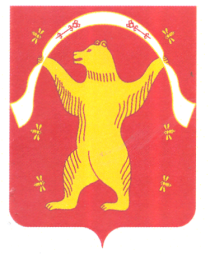 РЕСПУБЛИКА БАШКОРТОСТАНСОВЕТСЕЛЬСКОГО ПОСЕЛЕНИЯИРСАЕВСКИЙ СЕЛЬСОВЕТМУНИЦИПАЛЬНОГО РАЙОНАМИШКИНСКИЙ РАЙОН